Lesson 5: The WEATHER (la météo)Activité 1 :   Remets les mots dans l’ordre pour retrouver la question que l’on posera pour savoir le temps qu’il fait.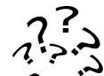 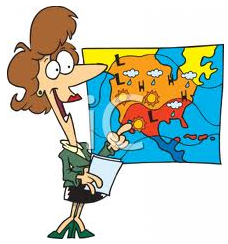 Activité 2 :  Ecris le temps qu’il fait sous chaque image, en t’aidant du vocabulaire donné. On peut aussi préciser ou nuancer :   Ex: It’s VERY cloudy and it’s A LITTLE windy ! (C’est TRES nuageux et il vente UN PEU !)          a little                              very                                    really                                           extremely            (un peu)                                      (très)                                            (vraiment)                                                  (extrêmement)So, what’s the weather like today in Le Thor? _____________________________________________________________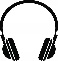 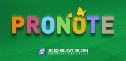 Réécoute les audios sur Pronote pour la bonne prononciation !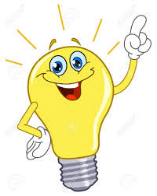 Activité 3 : Observe la carte si dessous et complète le bulletin météo avec le vocabulaire qui convient ! (température d’abord, temps ensuite).Pour paraître plus naturel quand on parle, on utilise des mots de liaison : So = alors, doncWell = et bienAnd finally = et enfinVocabulary help :In + ville = à + villeRéécoute les audios sur Pronote pour la bonne prononciation !Objectifs :       It's rainy! /It’s raining!         It's snowy! /It’s snowing!       It's cold!           It's sunny!        It's windy!          It’s partly cloudy!        It's foggy!         It's stormy!         It's cloudy!           It's hot!             It's warm!           It’s freezing !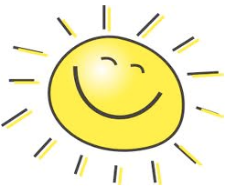 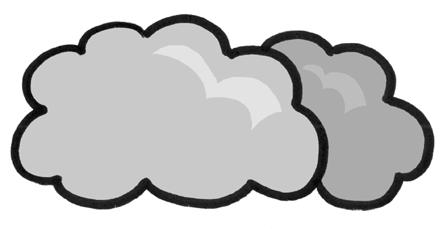 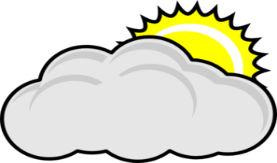 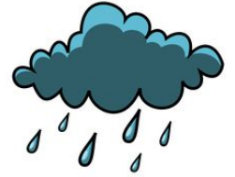 ________________________________________________________________________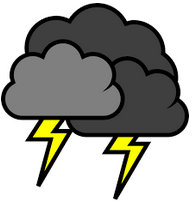 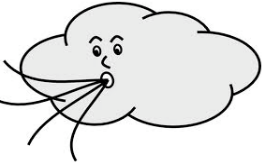 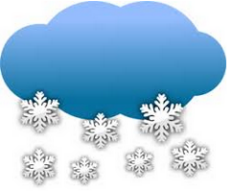 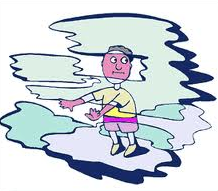 ________________________________________________________________________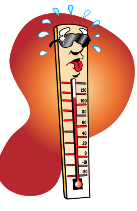 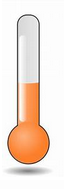 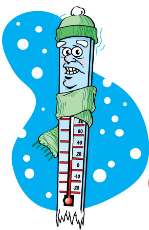 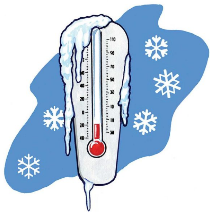 ________________________________________________________________________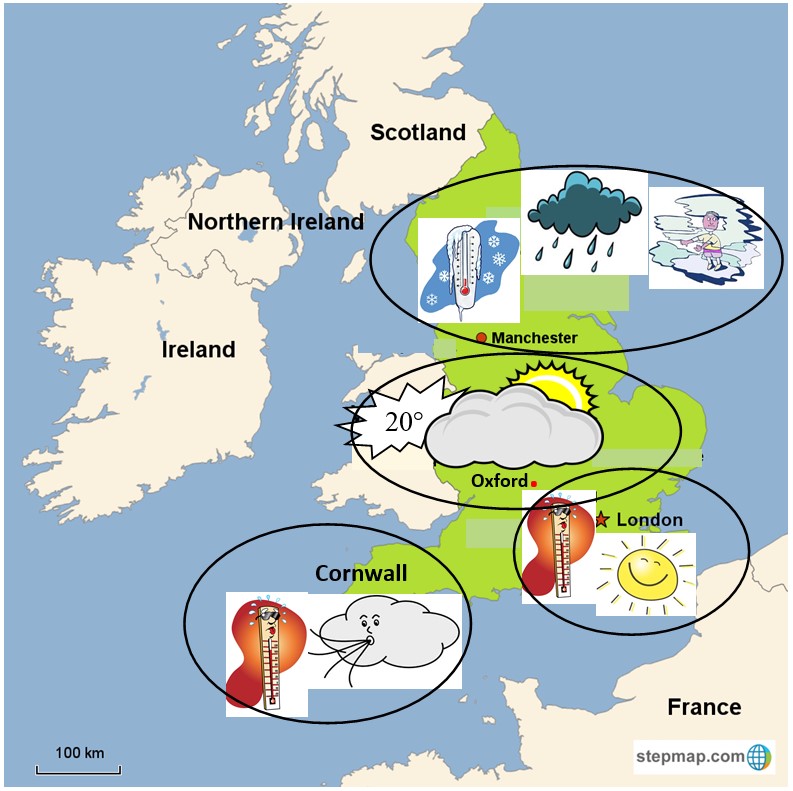 Good morning!So, what’s the weather like today in England? Well, in London, it’s very ______________ and _______________________. In Oxford, it’s really _______________ but ________________ _________________ In Manchester, it’s ____________________, _______________ and ________________ .And finally, in Cornwall, it’s extremely _____________ but very _____________.Have a good day !